Муниципальное общеобразовательное учреждениеПоречская средняя общеобразовательная школа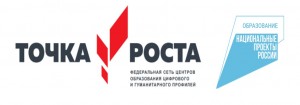 Рабочая программа курсавнеурочной деятельности«Аптекарский огород. Экологическая азбука»Для обучающихся 1-2 классов2023-2024 учебный годПрограмма «Экологическая азбука», имеет эколого-биологическую направленность, является учебно-образовательной с практической ориентацией.Представленная целостная программа разработана для учащихся начальной школы, рассчитана на  34 часа. Содержание программы выстроено в рамках единой логики.Занятия проводятся 1 раз в неделю по одному академическому часу.Для реализации программы предусмотрено использование материальной базы центра «Точка роста» МОУ Поречской СОШ (помещение химико-биологической лаборатории; МФУ; цифровая лаборатория по биологии; ноутбук)Результаты усвоения курса внеурочной деятельностиЛичностные результаты- интерес к познанию мира природы;- потребность к осуществлению экологически сообразных поступков;-осознание места и роли человека в биосфере как существа биосоциального;- преобладание мотивации гармоничного взаимодействия с природой с точки зрения экологической допустимости.Метапредметные результаты:- узнавать животных и птиц в природе, на картинках, по описанию;-ухаживать за домашними животными и птицами;-выполнять правила экологически сообразного поведения в природе;-применять теоретические знания при общении с живыми организмами и в практической деятельности по сохранению природного окружения и своего здоровья, ухаживать за культурными растениями и домашними животными (посильное участие);-составлять экологические модели, трофические цепи;-доказывать, уникальность и красоту каждого природного объекта;-заботиться о здоровом образе жизни;-заботиться об оздоровлении окружающей природной сре​ды, об улучшении качества жизни;-предвидеть последствия деятельности людей в природе (конкретные примеры);-улучшать состояние окружающей среды (жилище, двор, улицу, ближайшее природное окружение);-осуществлять экологически сообразные поступки в окружающей природе;-наблюдать предметы и явления природы по предложенному плану или схеме;-оформлять результаты наблюдений в виде простейших схем, знаков, рисунков, описаний, выводов;-ставить простейшие опыты с объектами живой и неживой природы..2. Содержание программы:-наиболее типичных представителей животного мира России, Ярославской области;-какую пользу приносят представители животного мира;-некоторые пословицы, поговорки, загадки о животных;- неживое и живое в природе;-основные группы растительных и животных организмов и их приспособленность к условиям существования (примеры);- влияние деятельности человека на условия жизни живых организмов (примеры);- самоценность любого организма;- значение тепла, света, воздуха, почвы для живых существ, связи между ними (примеры);- значение растений и животных в жизни человека, условия их выращивания и правила ухода;- многообразие растений, животных, грибов, экологические связи между ними;- основные виды растений и животных различных экосистем (леса, луга и т. д.);-организмы, приносящие ущерб хозяйству человека, и некоторые меры борьбы с ними;- человек существо природное и социальное; разносторонние связи человека с окружающей природной средой;-условия, влияющие на сохранение здоровья и жизни человека и природы;- различия съедобных и несъедобных грибов;- позитивное и негативное влияние деятельности человека в природе;-способы сохранения окружающей природы;-экология - наука об общем доме;-экологически сообразные правила поведения в природе.Спецификой курса является подход к выбору педагогических средств реализации содержания программы, учитывающий действенную, эмоционально-поведенческую природу младшего школьника, личную активность каждого ребенка, где он выступает в роли субъекта экологической деятельности и поведения. Педагог создает на занятиях эмоционально-положительную творческую атмосферу, организует диалогическое общение с детьми о взаимодействии с природой.В соответствии с таким подходом содержание программы реализуется через создание на занятиях проблемных ситуаций, ситуации во взаимоотношениях с природой, ситуации оценки и прогнозирования последствий поведения человека, ситуации свободного выбора поступка по отношению к природе.Практическая, деятельностная направленность курса осуществляется через исследовательские задания, игровые занятия, практикумы и опытническую работу. Формы организации деятельности детей разнообразны: индивидуальная, групповая, звеньевая, кружковая.Одним из основных методов обучения являются систематические фенологические наблюдения, раскрывающие экологические взаимосвязи в природе и позволяющие заложить основы экоцентрической картины мира у детей. Данный вид деятельности предполагает систематическую работу с «Календарем природы» в классных уголках «Юный эколог», а также ведение индивидуальных блокнотов или тетрадей «Дневник юного эколога».Средствами эффективного усвоения программы курса являются ролевые, дидактические, имитационные игры, творческие задания, опыты и практические работы, создание экологических проектов, изготовление поделок из природных материалов, экскурсии и прогулки в природу, моделирование, разработка и создание экознаков, театрализованные представления, экологические акции, знакомство с определителями, гербаризация, составление памяток. Предполагаются различные формы привлечения семьи к совместной экологической деятельности: семейные экологические домашние задания, участие в работах на пришкольном участке, в проведении общешкольной Недели экологии, помощь в оборудовании и озеленении холлов, классных комнат и «Зеленой комнаты», являющейся местом проведения занятий с детьми, участие в организации праздников и в выполнении летних заданий.«ВВЕДЕНИЕ» (2 час)Тема 1. Вводное занятие. Мы жители планеты Земля (1 час)Знакомство детей с целями и задачами курса и с правилами поведения при проведении наблюдений и практикумов. Создание ситуации понимания единства всех существ на земле.Тема 2. Мир вокруг. (1 час)Представление об основных понятиях живая неживая природа, сравнить предметы природы и предметы, созданные человеком, различия между растениями и животными.Раздел 1. « ЧЕЛОВЕК И ПРИРОДА» (5 часов)Тема 3. Экология и мы. (1 час)Как человек связан с природой? Может ли человек существовать вне природы и природа без человека? Осознание места человека как части природы.Тема 4. Осенние работы в поле. (1 час)Представление о видах сельскохозяйственного труда, о некоторых сельскохозяйственных культурах и их значении. Знания и умения земледельцев. Пшеница – озимая, яровая.Тема 5. Практическое занятие «Пришкольный участок». (1 час)Дать представление о пришкольном учебно-опытном участке; дикорастущие и культурные растения. Работа на участке, инструктаж по технике безопасности.Тема 6. Место человека в мире природы. Принятие в юные экологи (1 час)Человек – верный сын природы. Положительное и отрицательное влияние человека на природу.Ничего не меняется без человека, а человек существует только во взаимосвязи с природой. Составление моделей, показывающих место человека в природе. Защита проекта.Тема 7. Осень в лесу (экскурсия) (1 час)Расширить представление детей об осени как времени года и о признаках осени : расположение солнца над горизонтом, продолжительность светового дня, характерные осадки, температура воздуха; живое в природе – желтеют листья, закладываются зимующие почки, созревают плоды, птицы и звери начинают готовиться к зиме. Сбор материала для гербария.Раздел 2. « НЕЖИВОЕ В ПРИРОДЕ» (12 часов)Тема 8 – 9. Неживая природа ( 2часа)Формирование представлений о неживой природе, ее многообразии. Экскурсия на пришкольный участок «Предметы и явления неживой природы вокруг меня»Тема 10. Солнце – источник тепла и света (1 час)Солнце - источник тепла и света для живых существ. Влияние солнца на жизнь на Земле. Солнце и здоровьеТема 11. Вода, её признаки и свойства (1 час)Вода, ее признаки и свойства. Практическая работа по выявлению признаков «Цвет, запах, форма воды».Опыты по выявлению свойств воды: вода - растворитель, текучесть, прозрачность, переходные состояния, круговорот воды.Тема 12. Берегите воду! (1 час)Сообщения учащихся об охране и значении воды. Загрязнение Волги. Источники загрязнения. Работа над проектом « Сбережем капельку!»Тема 13. Почва – святыня наша. (1 час)Почва – необходимая среда для растений. Опыты по составу почвы (вода, воздух, органические вещества, песок, глина). Просмотр коллекции «Виды почвы».Тема 14. Практическое занятие «Почва – состав и свойства почвы». (1 час)Практическая работа по обработке почвы комнатных растений. Значение почвы и меры по ее охранеТема 14 – 15. Погода. Климат. (2 часа)Дать общее понятие погоды и климата. Дискуссия на тему «Хорошо ли, что климат теплеет?». Кто определяет прогноз погоды и для чего это необходимо? Способы прогнозирования изменений в природе Практическая работа «Наблюдение за погодой». Анализ наблюдения за погодой в «Календарях природы»Тема 17. Предсказание погоды по народным приметам (1 час)Умение прогнозировать природные изменения по народным приметам, выявлять причины (экологические)несовпадения их с реальностью.Тема 18. Почему нельзя..? (1 час)Актуализация представлений у учащихся о загрязнении помещения, где не используют сменную обувь, осознание нанесения вреда здоровью взвешенной в воздухе пылью. Пыль – враг человека и комнатных растений. Создание ситуации выбора (ходить в сменной обуви или нет). Правила уборки помещения. Акция «Умоем растения»Тема 19. Практическое занятие «Диалоги с неживой природой» (1час)Ролевая игра «Пойми меня». Создание ситуаций с предметами окружающей неживой природы. Актуализация представлений о мусоре как загрязнителе природы города. Акция «Мы, против мусора!»Раздел 3. «ЖИВОЕ В ПРИРОДЕ. ЭКОЛОГИЧЕСКИЕ СВЯЗИ МЕЖДУ НЕЖИВОЙ И ЖИВОЙ ПРИРОДОЙ» (9 часов)Тема 20. Практикум «Хлебные крошки» (1 час)Формирование потребности и практических умений заботиться о птицах. Кто чем питается? Конструирование модели кормушки.Тема 21.Кто улетает, а кто остаётся (1 час)Актуализировать представления детей о птицах как о группе животных и о перелетных птицах области. Формировать представления детей о приспособлениях птиц в связи с наступлением осени, о перелетах птиц. Анализ фенологических наблюдений за птицами. Работа по определению птиц края.Тема 22.Экологические связи неживой и живой природы (1 час)Расширить представление учащихся об экологических связях неживой и живой природы. Соревнование на создание самой интересной и длинной цепи питания. Защита своей модели.Тема 23. Вода и жизнь (1 час)Формировать представление о загрязнении воды и её очистке, воспитание ценностного и рачительного отношения к воде. Опыты по очистке воды. Изготовление простых фильтров.Тема 24. Растения рядом (1час)Практическая работа по изучению растений пришкольного участка. Игра « Угадай растения по описанию. Экскурсия, практикум «Выявление повреждение повреждений деревьев.Тема 25. Комнатные растения (1час)Комнатные растения разных экологических групп. Практическая работа по размещению комнатных растений в детском саду, дома, классе с учетом тепла и света, по правильному комплексному уходу за комнатными растениями (протирание листьев от пыли, взрыхление почвы, полив)Тема 26. Размножение комнатных растений (1 час)Различные способы размножения комнатных растений (побеги, черенки, листья, деления корневища). Пересадка комнатных растений, формовка крон и обрезкаТема 27. Дикорастущие растения луга, водоёма , ласа (1 час)Сформировать представление о разнообразии дикорастущих растений, об их экологических особенностях, охране.Тема 28. Практическое занятие «Растения луга и леса» (1 час)Познакомить с легендами о растениях, их удивительными свойствами. Работа с гербариями.Раздел 4. «ЦАРСТВО ГРИБОВ» (3часа)Тема 29. Съедобные грибы (1 час)Сформировать представление о грибах как части живой природы; показать значение грибов для человека, растений и животных; познакомить с многообразием грибов, выделив группы съедобных и несъедобных. Грибы - накопители вредных веществ. Дать представление о строении шляпочных, пластинчатых и трубчатых грибов. Познакомить с правилами сбора грибов без нарушения лесной подстилкиТема 30. Несъедобные грибы. (1 час)Обобщить представления о сходстве и различии съедобных и несъедобных грибов. Воспитывать навыки экологически грамотного поведения в природе (мухомор опасен для человека, а для оленя он является лечебным)Тема 31. Микроскопические организмы (1 час)Дать представление о некоторых видах микроскопических грибов(дрожжевые, кефирные, плесневые). Рассмотреть свойства и значения их в жизни человека. Болезнетворные бактерии, вызывающие туберкулез, холеру.Раздел 5. «СЕЛЬСКОХОЗЯЙСТВЕННЫЙ ТРУД ВЕСНОЙ» (3 часа)Тема 32. Сельскохозяйственные машины и орудия (1 час)Закрепить представления о сезонности труда, представление о видах и значении труда людей весной в поле, в огороде.Тема 33. Сельскохозяйственные работы на пришкольном участке (1 час)Разбивка грядок для посадки культурных растений. Изготовление лунок для посадки деревьев и кустарников на пришкольном участке. Побелка стволов Дежурство и наблюдение юных экологов за всходами. Акция с привлечением родителейТема 34. Сельскохозяйственные опыты на пришкольном участке (1час)Посадка декоративных растений. Опыты:1. «Влияние сроков посева на время цветения декоративных растений».2. «Влияние удобрений на рост и развитие высаженных растений». Изготовление колышков и этикеток.ТЕМАТИЧЕСКОЕ ПЛАНИРОВАНИЕ -34 часаРАССМОТРЕНОРуководитель МО________________________ -Протокол № 12 от «28» 08   2023 г.СОГЛАСОВАНОЗам. директора по УВР________________________ Наумова Н.А.Протокол № 12 от «28» 08   2023 г.УТВЕРЖДЕНОДиректор________________________ Баженова О.Н.Приказ № 126 от «28» 08   2023 г.№ занятияТема занятияКоличество часовКоличество часов№ занятияТема занятиятеорияпрактикаВведение (2час)21Вводное занятие. Мы жители планеты Земля12.Мир вокруг.11. Человек и природа (5 часов)233Экология и мы.14Осенние работы в поле15Практическое занятие «Пришкольный участок»16Место человека в мире природы. Принятие в юные экологи17Осень в лесу12. Неживое в природе ( 12часов)668 – 9Неживая природа1110Солнце – источник тепла и света111Вода, её признаки и свойства112Берегите воду!113Почва – святыня наша.114Состав и свойства почвы115 – 16Погода. Климат.1117Предсказание погоды по народным приметам118Почему нельзя..?119Диалоги с неживой природой13. Живое в природе. Экологические связи между неживой и живой природой (9 часов)4520Практикум «Хлебные крошки»121Кто улетает, а кто остаётся122Экологические связи неживой и живой природы123Вода и жизнь124Растения рядом125Комнатные растения126Размножение комнатных растений127Дикорастущие растения луга, водоема и леса128Практическое занятие «Растения луга и леса»14. Царство грибов (3часа)329Съедобные грибы130Несъедобные грибы131Микроскопические грибы15. Сельскохозяйственный труд весной (3часа)1232Сельскохозяйственные машины и орудия133Сельскохозяйственные работы на пришкольном участке134Сельскохозяйственные опыты на пришкольном участке11816Итого:34 часа34 часа